Order Chris Bray PhotographyEmbroidered Clothes:Please fill in the order form (below), indicating the size and desired quantity of each order item. An invoice will then be sent to you for payment.Please return order form to sales@chrisbray.net by Sunday 8th December 2013 to take advantage of this offer. All orders will be processed after this date. Thank you for your patience.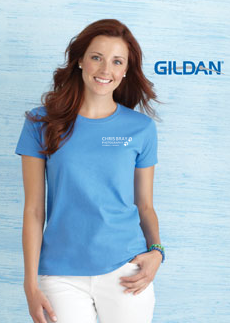 FREE EXPRESS POSTAGE within Australia for orders over $65,otherwise $10 for express postage.No refunds or returns.Men's Sizing Guide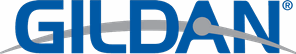 Women's Sizing Guide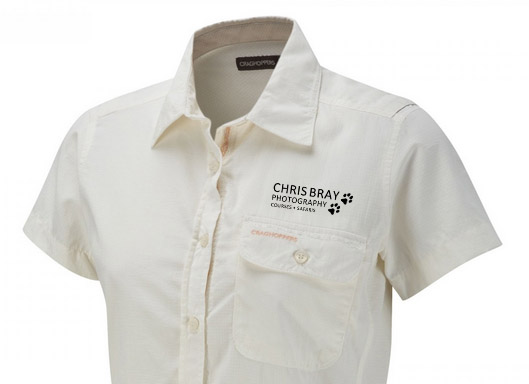 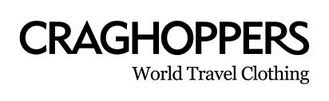 	SizingGuide(with Nosilife protection)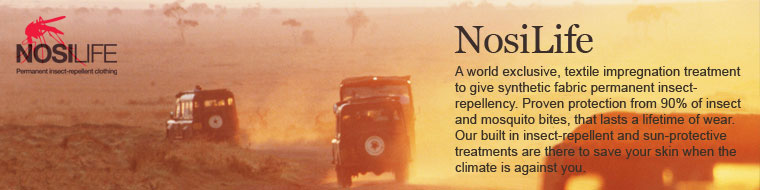 NAMEEMAILCONTACT NUMBERSHIPPING ADDRESSITEM & PRICECOLOURIMAGESIZE (Select applicable)QTYMENS CRAGHOPPERS SHIRTS (CBP logo embroidered)MENS CRAGHOPPERS SHIRTS (CBP logo embroidered)MENS CRAGHOPPERS SHIRTS (CBP logo embroidered)MENS CRAGHOPPERS SHIRTS (CBP logo embroidered)MENS CRAGHOPPERS SHIRTS (CBP logo embroidered)NL Long Sleeve ShirtParchmentView ImageS, M, L, XL, XXL$85.00 (RRP $99.95)Dark KhakiView ImageS, M, L, XL, XXLBlack PepperView ImageS, M, L, XL, XXLDark BarkView ImageS, M, L, XL, XXLMaya BlueView ImageS, M, L, XL, XXLNL Short Sleeve ShirtDark KhakiView ImageS, M, L, XL, XXL$75.00 (RRP $89.95)ParchmentView ImageS, M, L, XL, XXLMENS CRAGHOPPERS TROUSERS (Not embroidered) MENS CRAGHOPPERS TROUSERS (Not embroidered) MENS CRAGHOPPERS TROUSERS (Not embroidered) MENS CRAGHOPPERS TROUSERS (Not embroidered) MENS CRAGHOPPERS TROUSERS (Not embroidered) NL Convertible TrousersPebbleView Image30, 32, 34, 36, 38, 40$89.00 (RRP $119.95)Dark BarkView Image32, 34NL Lite TrousersBlack PepperView Image30, 32, 34, 36, 38$65.00 (RRP $84.95)Dark BarkView Image30, 32, 34, 36PebbleView Image30, 32, 38, 40WOMENS CRAGHOPPERS SHIRTS (CBP logo embroidered)WOMENS CRAGHOPPERS SHIRTS (CBP logo embroidered)WOMENS CRAGHOPPERS SHIRTS (CBP logo embroidered)WOMENS CRAGHOPPERS SHIRTS (CBP logo embroidered)WOMENS CRAGHOPPERS SHIRTS (CBP logo embroidered)NL Darla II LS Shirt WBlue VioletView Image8, 10, 12, 14, 16$85.00 (RRP $99.95)NL Darla Long Sleeve ShirtSea SaltView Image8, 10, 12, 14, 16, 18$75.00 (RRP $89.95)CocoaView Image8, 10, 12, 14, 16MushroomView Image8, 10, 12, 14, 16, 18Pale LilacView Image8, 10, 12, 14, 16, 18, 20Blush RedView Image8, 10, 12, 14, 16, 18NL Darla Short Sleeve ShirtSea SaltView Image8, 10, 12, 14, 16, 18$65.00 (RRP ($79.95)CocoaView Image8, 10, 12, 14, 16Blush RedView Image8, 10, 12, 14, 16Crystal BlueView Image8, 10, 12, 14, 16, 18WOMENS CRAGHOPPERS TROUSERS (Not embroidered) WOMENS CRAGHOPPERS TROUSERS (Not embroidered) WOMENS CRAGHOPPERS TROUSERS (Not embroidered) WOMENS CRAGHOPPERS TROUSERS (Not embroidered) WOMENS CRAGHOPPERS TROUSERS (Not embroidered) NL Convertible Trousers WMid KhakiView Image8, 10, 12, 14, 16$89.00 (RRP $119.95)MushroomView Image8, 10, 12, 14, 16NLife Convertible TrousersPlatinumView Image16, 18$89.00 (RRP $119.95)MushroomView Image16, 18NLife TrousersCocoaView Image8, 10, 12, 14, 16$75.00 (RRP 99.95)GILDAN Ultra Cotton T-shirt  (CBP logo embroidered) GILDAN Ultra Cotton T-shirt  (CBP logo embroidered) GILDAN Ultra Cotton T-shirt  (CBP logo embroidered) GILDAN Ultra Cotton T-shirt  (CBP logo embroidered) GILDAN Ultra Cotton T-shirt  (CBP logo embroidered) Gildan Ultra Cotton T-shirtNavy Blue MenView ImageS, M, L, XL, 2XL, 3XL, 4XL$35.00Navy Blue WomenView ImageXS, S, M, L, XL, 2XL